Dear  Delegates,
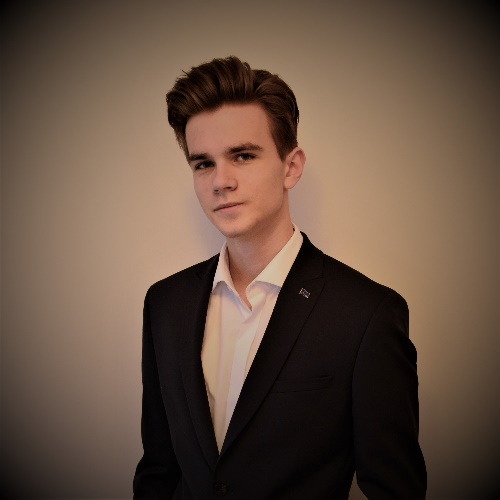 My name is Michał Rydzewski, and I am very pleased to have been appointed the Committee President for the Committee on Constitutional Affairs.I live and study in the beautiful town of Iława though I come from the nearby village of Dziarny, ca. 5 kilometres away. I attend the local upper secondary school that hosts the upcoming MEP BSR session. I am a year 1 student in a class majoring in biology and chemistry, without prejudice, however, to all the interest and passion I have for politics and international matters. I do think each and every single ordinary citizen like me can have a creative impact on the society.The issue which our committee will attempt to find a solution to is absolutely fundamental to the future shape of the European Union, however difficult it might be due to the so called aurea mediocratis which we need to find right in between a form of a close union and the respect for each and every country’s interests. Nowadays, Europe faces multiple external threats, such as the rising military tensions in the East or the massive inflow of refugees running for their lives from the South. While victims of wars deserve broad-based humanitarian support, hardly anybody would grant the same rights to the radical jihadists. Also, we need to watch out for the rebirth of the fascist and radical nationalist movements which are growing in power due to the immigration crisis. A closer cooperation would help us deal with these (and many other) threats more efficiently. We, the united Europe’s representatives, need to focus on the question of what form of close cooperation we want for the future. Do we want “the United States of Europe” with some autonomy left for each national country, or are the independence and sovereignty the key values not to be meddled with? Should those be limited in the name of the progressing globalisation and with the view to the creation of one centralised government? Should such a body decide about the general policy of the whole Europe leaving only the local affairs for the autonomic national governments? If not, in what other way can Europe oppose the rising economic and military threats?It is a very challenging task for us to work on but I'm convinced that we will manage to find the most convenient and safest way to maintain our European home in good condition. No matter how different we may be, we ought to be united in such a vital matter.I would also like to put an emphasis on the fact, that the proper substantive preparations are the key to a successful and fruitful cooperation. So, I would really like you to study the materials attached below very carefully. Finally, being honoured to host this session, I would like to express my greatest hope that, despite all the difficult current affairs which the EU faces on a daily basis and has to deal with for the common good, we will not let them affect our cooperation. Diverse as our beliefs and views may be, let us stay united in the spirit that MEP BSR sessions offer. Good luck with your preparations!Links:https://www.lawteacher.net/free-law-essays/european-law/confederation-or-federation-which-best-law-essays.phphttps://www.researchgate.net/publication/316686825_Between_Federation_and_Confederation_the_EU%27s_%27Accountability_Deficit%27_as_the_Result_of_Structural_HybridityFor those more interested, a book:Guy Verhofstadt   -“The United States of Europe”if you have any questions, you are free to contact me on email or via private Facebook message. odoaker1@gmail.com					https://www.facebook.com/mrydzewsky